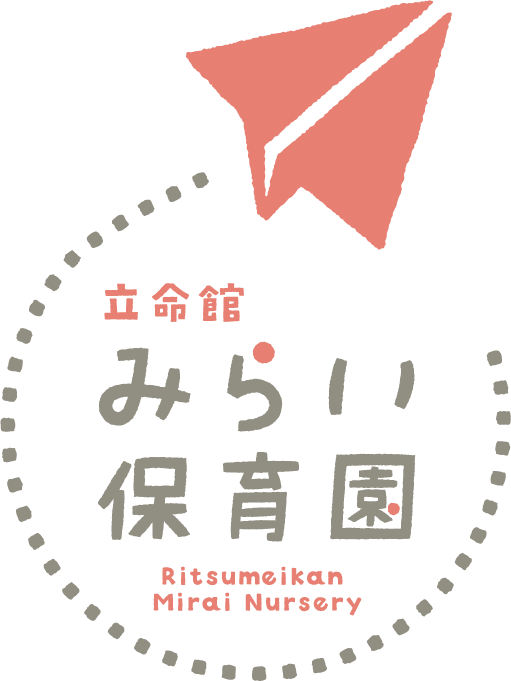 立命館みらい保育園　　見学申込要領学校法人立命館人事部人事課立命館みらい保育園の見学を希望される方は、下記手順にもとづき見学の事前申込を行ってください。【見学申込手順】　１．次ページの見学申込書に必要事項をご記入のうえ、見学申込書を下記メールアドレスにお送りください。　　　　[学校法人立命館人事部人事課（旧：給与厚生課）　保育園担当]　　rnursery@st.ritsumei.ac.jp　２．申込にもとづき、見学対応可否の確認を行います。行事や保育活動との関係でご希望に沿えない場合は、他の日時に変更できないかご相談させていただきます。　３．見学対応可の場合、見学日時等のご連絡を保育園より差し上げますので、当日保育園までお越しください。【見学に際してのお願い】　１）見学にあたり、施設見学規約を遵守ください。　２）お子様を同伴しての見学も可能です。ただし、見学中のお子様のお預かりはできませんので、保護者の方が必ず付き添い見学ください。　３）園児の健康管理の観点から、見学当日に体調がすぐれない場合は見学をお控えいただくとともに、別日程でのご見学をお願いします。また、感染症が疑われる場合には、見学をお断りする場合がございます。予めご了承ください。[担当・問い合わせ先]　　　　　　　人事部人事課（旧：給与厚生課）　保育園担当TEL：075-813-8150rnursery@st.ritsumei.ac.jp立命館みらい保育園　　見学申込書    年    月    日立命館みらい保育園　御中下記の内容で施設見学申し込みをいたします。施設見学にあたっては､貴施設の定める規約を遵守します。施設見学規約立命館みらい保育園および関連施設において、施設見学を実施するにあたり、下記の規約を遵守いたします。一．見学にあたっては保育園の園長およびスタッフの留意事項等の指示に従い行う。一．施設見学にあたっては個人情報保護法および保育園の定める個人情報保護方針に従う。一．事前に申請した趣旨に反すると判断される場合は以後の見学を行わない。一．保育園および保育園利用者に不利益をあたえた場合、および器物を破損した場合は補償・賠償を行う。以上（同行者リスト）（*１）同行される方がご家族の場合は空欄で可　（*２）お子様をお連れになる場合は、備考欄に年齢をご記入ください。施設見学希望時間施設見学希望時間    年     月     日    時    分から    時    分まで    年     月     日    時    分から    時    分まで    年     月     日    時    分から    時    分まで見学希望園見学希望園□　立命館みらい保育園きぬがさ□　立命館みらい保育園きぬがさ□　立命館みらい保育園きぬがさ見学希望園見学希望園□　立命館みらい保育園びわこ□　立命館みらい保育園びわこ□　立命館みらい保育園びわこ施設見学申込者氏名施設見学申込者所属等施設見学申込者連絡先電　話：連絡方法□　電話優先施設見学申込者連絡先E-mail：連絡方法□　メール優先施設見学申込者見学目的□　利用希望による見学□　その他（　　　　　　　　　　　　　　　　　　　　　　　　　　　　　）□　利用希望による見学□　その他（　　　　　　　　　　　　　　　　　　　　　　　　　　　　　）□　利用希望による見学□　その他（　　　　　　　　　　　　　　　　　　　　　　　　　　　　　）施設見学申込者申込日時点の体調□　良好□　不良（症状等：　　　　　　　　　　　　　　　　　　　　　　　　　）□　良好□　不良（症状等：　　　　　　　　　　　　　　　　　　　　　　　　　）□　良好□　不良（症状等：　　　　　　　　　　　　　　　　　　　　　　　　　）施設見学申込者同行者□　無し　　□　有り（次ページのリストに記入ください）□　無し　　□　有り（次ページのリストに記入ください）□　無し　　□　有り（次ページのリストに記入ください）備考（園側への連絡事項）備考（園側への連絡事項）学校法人立命館人事部給与厚生課立命館みらい保育園㊞㊞1人目氏名1人目所属（*１）1人目連絡先（*１）電話：1人目申込日時点の体調□　良好□　不良（症状等：　　　　　　　　　　　　　　　　　　　　　　　　　）1人目備考（*２）２人目氏名２人目所属（*１）２人目連絡先（*１）電話：２人目申込日時点の体調□　良好□　不良（症状等：　　　　　　　　　　　　　　　　　　　　　　　　　）２人目備考（*２）３人目氏名３人目所属（*１）３人目連絡先（*１）電話：３人目申込日時点の体調□　良好□　不良（症状等：　　　　　　　　　　　　　　　　　　　　　　　　　）３人目備考（*２）４人目氏名４人目所属（*１）４人目連絡先（*１）電話：４人目申込日時点の体調□　良好□　不良（症状等：　　　　　　　　　　　　　　　　　　　　　　　　　）４人目備考（*２）